Intergovernmental Committee on Intellectual Property and Genetic Resources, Traditional Knowledge and FolkloreForty-Fifth SessionGeneva, December 5 to 9, 2022INFORMATION NOTE FOR THE PANEL OF INDIGENOUS AND LOCAL COMMUNITIESDocument prepared by the SecretariatAt its Seventh Session, the Intergovernmental Committee on Intellectual Property and Genetic Resources, Traditional Knowledge and Folklore (“the Committee”) agreed “that, immediately before the commencement of the sessions of the Committee, half-day panel presentations should be organized, chaired by a representative from a local or indigenous community”.  These panels have since been organized for each Committee session convened since 2005.The theme of the panel at the present session will be:  “Customary Laws, Traditional Knowledge/Traditional Cultural Expressions and Intellectual Property”.The Annex contains the provisional program of the panel for the Forty-Fifth Session.[Annex follows]PROVISIONAL PROGRAM OF THE PANEL [End of Annex and of document]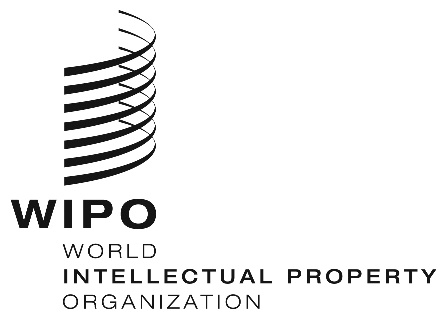 EWIPO/GRTKF/IC/45/inf/5    WIPO/GRTKF/IC/45/inf/5    WIPO/GRTKF/IC/45/inf/5    ORIGINAL:  English   ORIGINAL:  English   ORIGINAL:  English   DATE:  November 18, 2022      DATE:  November 18, 2022      DATE:  November 18, 2022      Monday, December 5, 2022 (Geneva Time)Monday, December 5, 2022 (Geneva Time)11.00 OpeningChair – (to be identified by the WIPO Indigenous Consultative Forum)11.00 – 11.20Ms. Bibi Barba, who is Aboriginal from Australia, and is the Director of Lulu Jiji Design, Consultants and Brokerage11.20 – 11.40Ms. Hortencia Hidalgo Cáceres, who is Aymaran from Chile, and leads the Indigenous Women Program of the Fund for the Development of Indigenous Peoples of Latin America and the Caribbean (FILAC)11.40 – 12.00Ms. Sue Noe, who is a Senior Staff Attorney at the Native American Rights Fund (NARF)12.00 – 12.30Floor discussion and closing of panel 